Department of Public Safety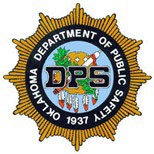 Records Management Division - Open RecordsOPEN RECORDS REQUEST FORMRequest Date:    	Requestor Name:  ____________________________________Company/Agency Name:  ____________________________________________________________________Address:  _______________________________________________________________________________Phone:  ___________________________	Email:  ____________________________________________Date of Incident:  ______________        Time of Incident:  ______________        County:  _______________Location of Incident:  ______________________________________________________________________Trooper Name:  _________________________	Badge #:  _______________	    Troop:  ______________Individuals involved:  ______________________________________________________________________Document(s) Requested:Accident Investigation - Collision Case No. __________________________________(No photos, statements, measurements, vehicle downloads, third party reports, etc. - Pursuant to Open Records Act Title 51 § 24A.)Arrest Report – Arrest Date:  _______________CAD Report – Event Detail (dispatch report)Driver/Vehicle Examination ReportEmails/CorrespondenceStatisticsOther:  _________________________________Additional Details:Requestor Signature:   __________________________________                      Department of Public Safety                      Department of Public Safety                      Department of Public Safety                      Records Management Division – Open Records                      Records Management Division – Open Records                      Records Management Division – Open Records                      Open Records Request                      Open Records Request                      Open Records RequestForm InstructionsForm InstructionsForm InstructionsPlease complete all applicable portions of the Open Records Request Form.Print and Mail the form to:Please complete all applicable portions of the Open Records Request Form.Print and Mail the form to:Please complete all applicable portions of the Open Records Request Form.Print and Mail the form to:Department of Public SafetyRecords Management Division - Open Records PO Box 11415Oklahoma City OK 73136-0415Department of Public SafetyRecords Management Division - Open Records PO Box 11415Oklahoma City OK 73136-0415Department of Public SafetyRecords Management Division - Open Records PO Box 11415Oklahoma City OK 73136-0415All documents are redacted according to the Driver's Privacy Protection Act, 18 U.S.C. Sections 2721 through 2725 and the Oklahoma Open Records Act, 51 O.S. § 24A.1 et seq.Once documents are available, an invoice will be mailed or e-mailed to the requestor's address provided on the Request Form. Documents will be released upon receipt of payment to DPS.All documents are redacted according to the Driver's Privacy Protection Act, 18 U.S.C. Sections 2721 through 2725 and the Oklahoma Open Records Act, 51 O.S. § 24A.1 et seq.Once documents are available, an invoice will be mailed or e-mailed to the requestor's address provided on the Request Form. Documents will be released upon receipt of payment to DPS.All documents are redacted according to the Driver's Privacy Protection Act, 18 U.S.C. Sections 2721 through 2725 and the Oklahoma Open Records Act, 51 O.S. § 24A.1 et seq.Once documents are available, an invoice will be mailed or e-mailed to the requestor's address provided on the Request Form. Documents will be released upon receipt of payment to DPS.Fees:Page . . . . . . . . . . . . . . . . . . . . . .$	0.25Certified Document. . . . . . . . . .$	3.00Collision Report (Redacted). . .$	7.00Disc . . . . . . . . . . . . . . . . . . . . . .$    5.00To request Dash Cam and any other audio/video files, please submit the request separately on the Dash Cam Video Request Form. This form is located on our website at www.ok.gov/dps. To request Dash Cam and any other audio/video files, please submit the request separately on the Dash Cam Video Request Form. This form is located on our website at www.ok.gov/dps. To request Dash Cam and any other audio/video files, please submit the request separately on the Dash Cam Video Request Form. This form is located on our website at www.ok.gov/dps. 